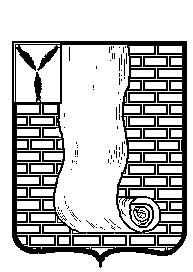 АДМИНИСТРАЦИЯКРАСНОАРМЕЙСКОГО МУНИЦИПАЛЬНОГО РАЙОНА САРАТОВСКОЙ ОБЛАСТИПОСТАНОВЛЕНИЕ                                                                    г.Красноармейск Приложение к постановлению                                                                    администрации района
                                                                          от 23.11.2022 г.  № 1056Муниципальная программа 
«Профилактика правонарушений и противодействие незаконному обороту наркотических средств на территории Красноармейского муниципального района Саратовской области на 2023 - 2025 годы»Паспорт муниципальной программыI. Характеристика сферы реализации  муниципальной программыСтратегией социально-экономического развития Саратовской области на период до 2025 года, утвержденной постановлением Правительства Саратовской области от 18 июля 2012 г. N 420-П, определена главная стратегическая цель развития Саратовской области - обеспечение приоритетов развития Российской Федерации в сфере геополитики, безопасности и социальных отношений.Для достижения этой цели на местном уровне одной из первоочередных задач является создание условий для безопасной жизнедеятельности населения на территории Красноармейского муниципального района, обеспечение надежной защиты личности, общества и государства от преступных посягательств.Практика и накопленный за последние годы опыт реализации задач по обеспечению безопасности неизбежно приводят к выводу о необходимости внедрения комплексного подхода в этой работе.Комплексный анализ состояния правопорядка и основных результатов оперативно-служебной деятельности Отдела МВД России по Красноармейскому району Саратовской области за 12 месяцев 2021 года показал, что на территории Красноармейского района зарегистрировано 406 преступлений (-9,6%, 2020-449). По сравнению с 2020 годом произошло снижение регистрации по тяжким преступлениям (-19,0%, 81, 2020-100), преступлений средней (-13,8%, 100, 2020-116) и небольшой тяжести (-14,9%, 188, 2020-221). Вместе с тем на 208,3% (с 12 до 37) возросло количество особо тяжких преступлений.Удельный вес преступлений по категориям: особо тяжкие–9,1 (2020-2,7); тяжкие–20,0 (2020-22,3); средней тяжести–24,6 (2020-25,8); небольшой тяжести–46,3 (2020-49,2).По итогам работы за 12 месяцев 2021 года несовершеннолетними совершено 4 преступления, из них: по ч.1 ст. 166 УК РФ-1; по ч.1 ст. 158 УК РФ-1; по ч. 2 ст. 158 УК РФ- 1; по ч. 3 п. «г» ст. 158 УК РФ -1.  За 12 месяцев 2021 года по сравнению 2020 годом на 36,4% допущен рост преступлений (по оконченным уголовным делам), совершённых на бытовой почве (30, 2020-22).По данным Отдела МВД России по Красноармейскому району Саратовской области за аналогичный период 2020 года на территории Красноармейского района было зарегистрировано 449 преступлений (0,9%, 2019-445). В сравнении с аналогичным периодом 2019 года на 50,0% допущен рост особо тяжких преступлений (12, 2019-8), на 29,9% больше зарегистрировано тяжких преступлений (100, 2019-77). В 2020 году на 3,3% меньше зарегистрировано преступлений средней тяжести (116, 2019-120), на 7,9% преступлений небольшой тяжести (221, 2019 – 240). Удельный вес преступлений по категориям: особо тяжкие–2,7 (2019-1,8); тяжкие–22,3 (2019-17,3); средней тяжести–25,8 (2019-27,0); небольшой тяжести–49,2 (2019-53,9).Острой остаётся проблема алкоголизации населения, что является предпосылкой для совершения преступлений, в том числе тяжких. В сфере семейно-бытовых отношений лица, злоупотребляющие алкоголем, являются основным контингентом, совершающим преступления.       Предупреждение рецидивной преступности, оказывающей негативное влияние на криминогенную обстановку, является одной из основных задач в системе общей и индивидуальной профилактики.В 2021 году на 17,4% (с 195 до 161) уменьшилось количество преступлений, совершённых лицами, ранее совершавшими преступления, на 16,0% (с 100 до 84) совершенных ранее судимыми лицами.    Наиболее эффективным инструментом предупреждения совершения преступлений и других правонарушений ранее судимыми лицами, оказания на них индивидуального профилактического воздействия является Федеральный закон РФ от 06.04.2011 № 64-ФЗ «Об административном надзоре за лицами, освобожденными из мест лишения свободы».Настоящая  муниципальная программа подготовлена с учетом опыта работы правоохранительных органов и органов местного самоуправления района. В ее содержание включены положения, требующие межведомственного взаимодействия.Выше приведенные статистические данные в сфере профилактики правонарушений свидетельствуют о необходимости разработки подпрограммы «Профилактика правонарушений и усиление борьбы с преступностью на территории Красноармейского муниципального района Саратовской области на 2023 - 2025 годы» муниципальной программы (далее - подпрограмма 1).II. Цели и задачи муниципальной программыОсновными целями муниципальной программы являются:- совершенствование единой системы профилактики преступлений и правонарушений на территории Красноармейского муниципального района;- профилактика правонарушений и обеспечение безопасности граждан на территории Красноармейского муниципального района;- повышение качества противодействия преступности в сфере незаконного оборота наркотиков;- сокращение масштабов незаконного потребления наркотиков, формирование негативного отношения к незаконному обороту и потреблению наркотиков и существенное снижение спроса на них;- сокращение рецидива преступлений, совершенных лицами, отбывшими наказание в виде лишения свободы;- создание необходимых условий для обеспечения трудовой занятости осужденных и улучшения экономических показателей их трудовой деятельности;Для достижения целей Программы требуется решение следующих задач:- дальнейшее снижение уровня преступности на территории Красноармейского муниципального района;- развитие системы социальной профилактики правонарушений, направленной, прежде всего, на активизацию борьбы с пьянством, алкоголизмом, преступностью, безнадзорностью несовершеннолетних, незаконной миграцией, на ресоциализацию лиц, освободившихся из мест лишения свободы;- создание системы социальных и экономических стимулов для профилактики правонарушений и ведения законопослушного образа жизни;- оптимизация работы по предупреждению и профилактике правонарушений, совершаемых на улицах и в других общественных местах;- своевременное выявление причин и условий, способствующих распространению наркомании, организация комплексных мероприятий по их эффективному устранению;- совершенствование системы профилактики наркомании среди детей и подростков;- осуществление антинаркотической пропаганды и формирование негативного общественного мнения к потреблению наркотиков.III. Целевые показатели  муниципальной программыВ качестве целевых показателей оценки хода выполнения Программы используются:- сравнительный      анализ      количества (динамика)  преступлений;- доля тяжких и особо тяжких преступлений в общем числе зарегистрированных преступлений (%);- количество ежегодно выявленных административных правонарушений связанных с незаконным оборотом наркотиков (количество);- удовлетворенность населения деятельностью органов  обеспечивающих  безопасность граждан  (процентов  от  числа опрошенных).Сведения о целевых показателях Программы приведены в приложении N 1 к муниципальной программе.IV. Прогноз конечных результатов муниципальной программы, сроки и этапы реализации государственной программыРеализация программных мероприятий позволит снизить  уровень  преступности  и других  негативных  явлений  по   отдельным направлениям и тем  самым  создать  условия для реального повышения уровня безопасности жизни населения.Ожидаемыми конечными результатами реализации муниципальной программы:- повышение эффективности системы профилактики правонарушений, привлечение к организации деятельности по предупреждению правонарушений все субъекты профилактики, общественность;- повышение уровня доверия населения к правоохранительным органам;- уменьшение количества совершаемых тяжких и особо тяжких преступлений;- снижение правонарушений, совершаемых несовершеннолетними;- снижение количества преступлений против жизни и здоровья, личности, совершаемых в состоянии алкогольного и наркотического опьянения;- снижение уровня рецидивной и других видов преступности;- повышение защищенности граждан и общества от наркоугрозы.Муниципальную программу предполагается реализовать в один этап в 2023-2025 годах.V. Перечень мероприятий муниципальной программыПеречень мероприятий подпрограмм Программы приведен в приложении N 2 к муниципальной программе.VI. Анализ рисков реализации муниципальной программы и меры управления рискамиНа ход выполнения и эффективность муниципальной программы существенное влияние будет оказывать совокупность факторов внутреннего и внешнего характера. К внутренним рискам реализации муниципальной программы относятся сферы компетенции ответственного исполнителя, соисполнителей и участников муниципальной программы, а внешним - наступление или ненаступление которых не зависит от их действий.Внутренние риски могут являться следствием:низкой исполнительской дисциплины ответственного исполнителя, соисполнителей и участников муниципальной программы;несвоевременной разработки, согласования и принятия документов, обеспечивающих выполнение мероприятий муниципальной программы;недостаточной оперативности при корректировке плана реализации муниципальной программы при наступлении внешних рисков реализации муниципальной программы.Внешние риски реализации муниципальной программы могут являться следствием:изменения экономической обстановки;изменения законодательства и правоприменительной практики;возникновения дестабилизирующих общественных процессов.Наличие этих неблагоприятных факторов, а также дефицит финансирования, непопулярность среди населения отдельных мероприятий, затягивание сроков реализации мероприятий, пассивность и неэффективность действий органов власти и силовых структур могут привести к тому, что отдельные мероприятия будут выполнены в ограниченном объеме, что приведет к снижению эффективности муниципальной программы в целом.Управление рисками:проведение комплексного анализа внешней и внутренней среды исполнения программы с дальнейшим пересмотром критериев оценки и отбора мероприятий программы;оперативное реагирование и внесение изменений в программу, снижающие воздействие негативных факторов на выполнение целевых показателей программы.Реализация муниципальной программы осуществляется в соответствии с планом реализации муниципальной программы (далее - план реализации) по форме, утвержденной постановлением администрации Красноармейского муниципального района от 05.11.2013 № 1055.Годовой отчет о ходе реализации и оценке эффективности муниципальной программы (далее - годовой отчет) подготавливается ответственным исполнителем совместно с соисполнителями по состоянию на 1 января, следующего за отчетным годом,  до 1 февраля года, следующего за отчетным  годом.VII. Характеристика подпрограмм муниципальной программыПодпрограмма 1 «Профилактика правонарушений и усиление борьбы с преступностью на территории Красноармейского муниципального района Саратовской области на 2023 - 2025 годы»Паспорт подпрограммыI. Характеристика сферы реализации подпрограммы, описание основных проблем и прогноз ее развития, а также обоснование включения в муниципальную программуВ период действия муниципальной программы «Профилактика правонарушений и противодействие незаконному обороту наркотических средств на территории Красноармейского муниципального района Саратовской области  на 2020 – 2022 годы» утвержденной постановлением администрации Красноармейского муниципального района от 24.01.2020 № 50, выполнен ряд запланированных мероприятий. Как результат проведенной работы в период с 2020 по 2020 год на территории района отмечено снижение количества зарегистрированных преступлений по сравнению с 2019 годом: с 445  до 406 - в 2021г. (449 - в 2020г).С 04 мая 2012 года полиции по охране правопорядка на территории Красноармейского муниципального района оказывает содействие в обеспечении правопорядка общественная организация  «Добровольная народная дружина». Добровольная народная дружина имеет регистрацию в Управлении Министерства юстиции Российской Федерации по Саратовской области.Также полиции оказывает содействие в охране общественного порядка Красноармейское и Луганское  станичное казачье общество, зарегистрированные в Управлении Министерства юстиции Российской Федерации по Саратовской области с сентября 2010 года. Анализ охраны правопорядка в общественных местах показал, что в 2021 году зарегистрировано 73 преступления, совершенных в общественных местах (-26,3%, 2020–99), их удельный вес составляет 18,0% (2020-22,0%). На улицах города и района совершено 62 преступления (-13,9%, 2020-72), их удельный вес составляет 15,3% (2020-16,0%).Динамика преступности в общественных местах, в т.ч. на улицах за 2017-2021г.г.Следует отметить, что за 12 месяцев 2021 года не допущено совершения уличных убийств, фактов причинения тяжких телексных повреждений гражданам, грабежей, разбоев, хулиганств, угонов.Проводя анализ уличных преступлений необходимо отметить, что за 12 месяцев  2021 года совершено 16 краж чужого имущества, в том числе совершено 4 преступления путём снятия денежных средств с банковской карты, также совершено 4 кражи сотовых телефонов. Также зарегистрировано 2 преступления путём нанесения телесных повреждений средней тяжести и 2 преступления путём нанесения лёгких телесных повреждений.           В основной своей массе преступления были совершены в период времени с 21 час. до 03 час., преимущественно в выходные дни.          По лицам: в 2021 году преступления совершены пьяными - 31 (2020-45); судимыми - 12 (2020-19); несовершеннолетними - 2 (2020-4); учащимися - 2 (2020-3); женщинами – 6 (2020-1). В целях принятия профилактических мер, недопущения роста преступлений на улицах и в иных общественных местах,  в начале года в соответствии с требованиями приказа МВД РФ от 25.11.2019 № 879, проведена корректировка маршрутов патрулирования нарядов, задействованных в обеспечении охраны общественного порядка и обеспечении общественной безопасности, с учетом  мест  массового пребывания граждан, проводимых общественно-массовых мероприятий.  В обеспечении общественного порядка задействуются сотрудники различных подразделений ОМВД России, члены общественных формирований правоохранительной направленности (Казачество и ДНД). По состоянию на 01.01.2022 штатная численность ДНД составляет 29 человек, членов Красноармейского станичного Казачьего общества - 102 человека.   В отчётном периоде с участием представителей ДНД и Казачества было выявлено 16 административных правонарушений.Кроме того в Красноармейском районе службами системы профилактики ведется плановая, целенаправленная работа по профилактике употребления наркотиков, табакокурения, алкоголизма среди несовершеннолетних. Обеспечено проведение разъяснительной работы с использованием средств массовой информации, размещение информации в районной газете «Новая жизнь».Для закрепления достигнутых результатов и повышения эффективности противодействия преступности требуется продолжение единого подхода и координации действий в этом направлении.Единая система профилактики правонарушений объединит усилия органов власти, структур гражданского общества в достижении общей цели - развертывания широкой превентивной борьбы с преступностью.Все это обусловливает необходимость дальнейшего применения программно-целевого подхода в решении проблем профилактики правонарушений.Предлагаемые мероприятия, содержащиеся в подпрограмме, нацелены на уменьшение количества преступлений, в том числе в общественных местах и среди несовершеннолетних, сокращение числа общественно-опасных деяний, совершаемых в состоянии алкогольного опьянения и лицами, ранее судимыми.II. Цели, задачи, целевые показатели, описание основных ожидаемых конечных результатов и сроков реализации подпрограммыЦелью подпрограммы является совершенствование многоуровневой системы  профилактики преступлений и правонарушений на территории района.Подпрограмма ориентирована на последовательное решение следующих задач: снижение уровня преступности, повышение раскрываемости преступлений, укрепление законности и правопорядка на территории Красноармейского района;совершенствование социальной профилактики правонарушений, направленной на активизацию борьбы с пьянством, преступностью и безнадзорностью несовершеннолетних, семейным неблагополучием, незаконной миграцией, на ресоциализацию лиц, освободившихся из мест лишения свободы;обеспечение экономической безопасности в районе путем усиления борьбы с различными формами посягательств на все виды собственности, усиления контроля в финансово-кредитной и банковской сферах, за реализацию товаров массового потребления, сбором налогов и других обязательных платежей, пресечения проявлений коррупции во всех органах государственной власти;повышение оперативности реагирования на заявления и сообщения о правонарушении за счет наращивания сил правопорядка и технических средств контроля за ситуацией в общественных местах. Создание благоприятной и максимально безопасной для населения обстановки в жилом секторе, на улицах и в других общественных местах;формирование кадрового профессионального состава правоохранительных органов, обеспечение правовых, социальных, материальных и морально-психологических условий и необходимых гарантий для службы и быта  сотрудников правоохранительных органов и их семей, повышение престижа работы в правоохранительных органах, восстановление доверия общества к правоохранительным органам;вовлечение в предупреждение правонарушений организаций всех форм собственности, общественных организаций и граждан;проведение постоянного мониторинга состояния безопасности в районе, анализ и прогнозирование факторов воздействия существующих и развивающихся угроз безопасности населения и инфраструктуре района.Выполнение программных мероприятий позволит:- повысить эффективность государственной системы социальной профилактики правонарушений, привлечь к организации деятельности по предупреждению правонарушений предприятия, учреждения, организации всех форм собственности, а также общественные организации;- обеспечить нормативное правовое регулирование профилактики правонарушений;- улучшить информационное обеспечение деятельности государственных органов и общественных организаций по обеспечению охраны общественного порядка на территории района;- уменьшить общее чисто совершаемых на территории района преступлений;- оздоровить обстановку на улицах и других общественных местах;- снизить уровень рецидивной и «бытовой» преступности;- улучшить профилактику правонарушений в среде несовершеннолетних и молодежи;- снизить количество дорожно-транспортных происшествий и тяжесть их последствий;- усилить контроль за миграционными потоками, снизить количество незаконных мигрантов;- снизить количество преступлений, связанных с незаконным оборотом наркотических и психотропных веществ;- повысить уровень доверия населения к правоохранительным органам.Для оценки эффективности программных мероприятий предлагается использовать следующие показатели:- сравнительный анализ количества (динамика) преступлений;- удельный вес количества (динамика) преступлений, совершенных несовершеннолетними в общем массиве совершенных преступлений (%);- сравнительный анализ количества (динамика) выявленных сотрудниками органов внутренних дел преступлений, совершенных на улицах и других общественных местах (%);уровень доверия граждан к органам внутренних дел (%);количество граждан привлеченных к охране общественного порядка (человек);количество преступлений/административных правонарушений, пресеченных с участием членов общественных формирований правоохранительной направленности (единиц);доля оконченных уголовных дел по преступлениям против личности в общем числе зарегистрированных преступлений данной категории (%)Показатели подпрограммы учитываются на основе статистической отчетности Отдела МВД России по Красноармейскому району, в процентном и количественном отношении, с годовой периодичностью за отчетный период.Сведения о целевых показателях подпрограммы приведены в приложении N 1 к муниципальной программе.Подпрограмма будет осуществлена в течение 2023-2025 годов.III. Сводные показатели прогнозного объема выполнения муниципальными учреждениями и (или) иными некоммерческими организациями  муниципальных заданий на  оказание физическим и (или) юридическим лицам  муниципальных услуг (выполнение работ)Выполнение муниципальными учреждениями и (или) иными некоммерческими организациями  муниципальных заданий на  оказание физическим и (или) юридическим лицам  муниципальных услуг (выполнение работ) в сфере профилактики правонарушений и усиления борьбы с преступностью не предусмотрены.IV. Характеристика ведомственных целевых программ и основных мероприятий подпрограммыПрограмма включает только основные мероприятия по приоритетным направлениям в сфере профилактики правонарушений и усиления борьбы с преступностью.Основное мероприятие 1.1 «Информационное обеспечение профилактики безнадзорности и правонарушений среди несовершеннолетних, в том числе информационного сопровождения мероприятий по судебному и постсудебному сопровождению несовершеннолетних, попавших в систему уголовного правосудия».Осуществляется путем предоставления доступной информации о деятельности комиссии по делам несовершеннолетних и защите их прав (далее – КДН и ЗП) администрации Красноармейского муниципального района на официальном сайте администрации на страницах в социальных сетях.Кроме информации о деятельности КДН и ЗП через официальный сайт и социальные сети распространяет информационно-методические материалы, средства наглядной агитации (методические пособия, рекомендации и статьи) по проблемам профилактики безнадзорности и правонарушений несовершеннолетних.Основное мероприятие 1.2 «Организация и проведение профилактических мероприятий, в среде национальных диаспор и трудовых мигрантов по недопущению их использования в межнациональных и религиозных конфликтах, предупреждение возникновения конфликтных ситуаций, основанных на разнице в национальных обычаях и жизненных укладах с участием молодежных и национально-культурных общественных объединений, представителей правоохранительных органов».Предусматривается проведение круглых столов «Толерантность как условие стабильного развития Саратовской области» с участием молодежных и национально - культурных общественных объединений, представителей правоохранительных органов.Основное мероприятие 1.3 «Организация и проведение мероприятий, направленных на усиление контроля за пресечением противоправных намерений лиц, освободившихся из мест лишения свободы, в отношении сотрудников правоохранительных органов или иных действий, способствующих воспрепятствованию законной деятельности правоохранительных служб, незамедлительное направление информации по месту жительства фигуранта для проверки и реагирования, проведение областной межведомственной профилактической операции «Условник».Предусматривается проведение совместных межведомственных профилактических операций в отношении лиц, освободившихся из мест лишения свободы, осужденных к условной мере наказания.Основное мероприятие 1.4 «Организация и проведение межведомственных рейдов по недопущению реализации на потребительском рынке товаров, опасных для жизни и здоровья граждан, некачественной и контрафактной продукции и по пресечению фактов реализации табачной продукции (вблизи образовательных организаций)».Предусматривается проведение межведомственных рейдов по недопущению реализации на потребительском рынке товаров, опасных для жизни и здоровья граждан, некачественной и контрафактной продукции и по пресечению фактов реализации табачной продукции вблизи образовательных организаций.Основное мероприятие 1.5 «Организация и проведение межведомственных мероприятий по выявлению нелегальных производителей, подпольных цехов по производству алкогольной продукции, незаконного хранения и реализации спирта, спиртосодержащей продукции».Предусматривается проведение проверок по выявлению нелегальных производителей, подпольных цехов по производству алкогольной продукции, незаконного хранения и реализации спирта, спиртосодержащей продукции.Основное мероприятие 1.6 «Организация и проведение межведомственных рейдов по пресечению фактов нахождения несовершеннолетних в ночное время в общественных местах без сопровождения родителей, законных представителей и других правонарушений, посягающих на безопасность жизни и здоровья несовершеннолетних, а также по выявлению безнадзорных несовершеннолетних и пресечению фактов реализации несовершеннолетним алкогольной и табачной продукции».Предусматривается проведение межведомственных рейдов по пресечению фактов нахождения несовершеннолетних в ночное время в общественных местах без сопровождения родителей, законных представителей и других правонарушений, посягающих на безопасность жизни и здоровья несовершеннолетних, а также по выявлению безнадзорных несовершеннолетних и пресечению фактов реализации несовершеннолетним алкогольной и табачной продукции.Информирование граждан о недопустимости нахождения после 22-00 часов в общественных местах несовершеннолетних без сопровождения опекунов или законных представителей несовершеннолетних.Основное мероприятие 1.7 «Проведение мероприятий, направленных на организацию работы общественных объединений и населения в обеспечении правопорядка и безопасности на улицах, в транспорте, в других общественных местах, жилом секторе, работе с подростками и молодежью, а также советов общественности при участковых пунктах полиции».Предусматривается создание и организация работы общественных объединений и населения в обеспечении правопорядка и безопасности в общественных местах, жилом секторе, а также советов общественности при участковых пунктах полиции.Основное мероприятие 1.8 «Проведение мероприятий способствующих обеспечению безопасности дорожного движения»Предусматривает размещение агитационных материалов направленных на профилактику дорожно-транспортных происшествий, а также недопустимость управления транспортными средства в алкогольном или наркотическом опьянении.Выполнение мероприятий способствующих повышению безопасности дорожного движения, реализуются в рамках муниципальной программы «Комплексное развитие транспортной инфраструктуры Красноармейского муниципального района на 2017-2035 годы» (утв. постановлением администрации КМР от 29.12.2016 г. № 962).Основное мероприятия 1.9  «Разработать и внедрить систему стимулирования работодателей, создающих рабочие места для устройства лиц, освободившихся из мест лишения свободы, с ограниченными физическими возможностями, выпускников интернатных учреждений, и детских домов».Основное мероприятие 1.10 «Реализовать комплексные меры по стимулированию участия населения в деятельности общественных организаций правоохранительной направленности в форме добровольных народных дружин»Оплата дежурств народных дружинников в рамках муниципальной программы «Обеспечение деятельности добровольной народной дружины на территории МО город Красноармейск  на 2022 - 2024 годы» (утв. Постановление администрации КМР от 26.10.2021 г. № 653).Поощрение уполномоченных представителей добровольной народной дружины за успешное и добросовестное исполнение обязанностей по охране общественного порядка в соответствии с Положением о порядке оказания поддержки гражданам и их объединениям, участвующим в охране общественного порядка, создания условий для деятельности народных дружин на территории муниципального образования город Красноармейск Красноармейского района Саратовской области (утв. решением Совета МО город Красноармейск от 24.12.2014 г. № 07/47)Основное мероприятие 1.11 «Агитационная работа  по созданию народных дружин и общественных формирований  правоохранительной направленности на территории г. Красноармейска и сельских населенных пунктов Красноармейского района»Основное мероприятие 1.12 «Размещение информации о деятельности программы «Профилактика правонарушений и усиление борьбы с преступностью на территории Красноармейского муниципального района Саратовской области на 2023 - 2025 годы».Размещение информации в районной газете  «Новая жизнь».Основное мероприятие 1.13 «Совершенствование  социальной профилактики правонарушений направленной на ресоциализацию лиц, освободившихся из мест лишения свободы».V. Информация об участии в реализации подпрограммы муниципальных унитарных предприятий, а также внебюджетных фондов В реализации мероприятий подпрограммы  предусматривается участие муниципального унитарного предприятия «Редакция газеты «Новая жизнь» в качестве источника массовой информации.VI. Анализ рисков реализации подпрограммы и описание мер управления рисками реализации подпрограммыРеализация мероприятий подпрограммы позволит придать процессу декриминализации общества системный характер и будет способствовать повышению эффективности профилактики правонарушений.Усилия всех субъектов профилактики будут направлены на предупреждение повторной преступности, что должно привести к позитивным результатам по ее сокращению.Выполнение подпрограммы предусматривает повышение эффективности системы социальной профилактики правонарушений, продолжение работы по созданию условий для повышения роли населения в сфере охраны правопорядка, улучшение информирования общественности о деятельности обеспечения общественного порядка на территории области, улучшение оснащения подразделений полиции, непосредственно обеспечивающих охрану общественного порядка.На ход выполнения и эффективность муниципальной подпрограммы существенное влияние будет оказывать совокупность факторов внутреннего и внешнего характера. Внутренние риски могут являться следствием:низкой исполнительской дисциплины ответственного исполнителя, соисполнителей подпрограммы;несвоевременных разработки, согласования и принятия документов, обеспечивающих выполнение мероприятий подпрограммы;недостаточной оперативности при корректировке плана реализации подпрограммы при наступлении внешних рисков реализации подпрограммы.Мерами управления внутренними рисками являются:планирование хода реализации подпрограммы;мониторинг выполнения мероприятий подпрограммы;своевременная актуализация ежегодных планов реализации подпрограммы, в том числе корректировка состава и сроков исполнения мероприятий.Внешние риски могут являться следствием:изменения экономической обстановки;изменения законодательства и правоприменительной практики;возникновения дестабилизирующих общественных процессов.Для управления рисками этой группы предусмотрено проведение в течение всего срока выполнения подпрограммы мониторинга и прогнозирования текущих тенденций в сфере реализации подпрограммы и при необходимости актуализация плана реализации подпрограммы.Подпрограмма 2 «Противодействие злоупотреблению наркотиками и их незаконному обороту в Красноармейском муниципальном районе Саратовской области на 2023 – 2025 годы» Паспорт подпрограммыХарактеристика сферы реализации подпрограммы, описание основных проблем и прогноз ее развития, а также обоснование включения в  муниципальную программуРазработка подпрограммы организована во исполнение  Федерального закона от 08 января 1998 года № 3- ФЗ «О наркотических средствах и психотропных веществах», Федерального закона от 23 июня 2016 года 182-ФЗ «Об основах системы профилактики правонарушении в Российской Федерации», Указов Президента Российской Федерации от 18 октября 2007 года № 1374 «О дополнительных мерах по противодействию незаконному обороту наркотических средств, психотропных веществ и их прекурсоров», от 23 ноября 2020 года № 733 «Об утверждении Стратегией государственной антинаркотической политики РФ до 2030 года»,  Постановления Правительства Российской Федерации от 20 июня 2011 года «Об утверждении Положения о государственной системе мониторинга наркоситуации в Российской Федерации», Закона Саратовской области от 28 апреля 2010 года № 65-ЗСО «О профилактике незаконного оборота наркотических средств и психотропных веществ, наркомании в Саратовской области», Постановления администрации Красноармейского муниципального района Саратовской области от 9 февраля 2021 года № 95 «Об утверждении плана мероприятий по реализации Стратегии государственной антинаркотической политики Российской Федерации на период до 2030 года на территории Красноармейского муниципального района с 2021 года по 2030 год»Анализ правоприменительной практики показывает, что в сфере незаконного оборота наркотиков за 2021 год зарегистрировано 28 (3,7%, 2020–27) преступлений, из них 17 по ст. 228 УК РФ и 11 по ст. 228-1 УК РФ. По расследованным уголовным делам из незаконного оборота изъято 1231 грамм наркотических средств.По ст.ст. 6.8 и 6.9 КоАП РФ выявлено 35 фактов незаконного приобретения и хранения наркотических средств (-14,6%, 2020-41).По обобщённой информации в 2021 году выявлено и ликвидировано очагов произрастания дикорастущих наркосодержащих растений 10 очагов на площади 12170 кв.м. (2020 год 7 очагов площадью 4534 кв. м.).  По сведениям врача психиатр нарколога диспансерно-поликлинического наркологического отделения ГУЗ «ОКПБ Святой Софии» с синдромом зависимости от наркотических веществ за 12 месяцев 2021 года взят один человек. Заболеваемость по синдрому зависимости от наркотических веществ на 100 тыс. составила 2.3. В 2020 г. за тот же период показатель составлял 11,1 (абсолютное число 5). Состоит на «Д» учёте с синдромом зависимости от наркотических веществ 15 человек. В 2020 году состояло 21 человек.Распространенность по синдрому зависимости от наркотических веществ на 100 тыс. населения за 12 мес. 2021 г. составила 33,8 (в 2020 году составил 46,7).За 12 мес. 2021 г. на «Д» учет с употреблением токсических веществ с синдромом зависимости взятых нет. За 12 мес. 2020 г. взят был на учёт 1 человек. Распространенность по данному заболеванию за 12 мес. 2021 г. на 100 тыс. населения составила 6,8 (абсолютное число 3). В 2020 г. этот показатель составлял 6,6.В 2021 году в профилактическую группу с употреблением наркотических веществ поступило 2 человека. Состоит 2 человека. В 2020 году граждан состоящих на профилактическом учёте не было. В профилактическую группу с употреблением токсических веществ за истекший 2021 год взятых нет, состоит 0 человек. В 2020 году в профилактическую группу с употреблением токсических веществ был взят 1 человек. Большое количество потребителей наркотиков, поставленных на учет у врача-нарколога в Красноармейском районе, явилось результатом взаимодействия в профилактической работе различных служб и ведомств. Лица, употребившие наркотическое вещество, доставляются на медицинское наркологическое освидетельствование сотрудниками ОМВД. Это основной источник выявления и передачи сведений врачу психиатру-наркологу. В течение года осуществляется наблюдение за этими лицами, уточняется диагноз, при выявлении симптомов зависимости осуществляется перевод в группу диспансерного наблюдения. Качественное решение задачи по лечению наркозависимых лиц в Российской Федерации подразумевает интенсивный поиск и внедрение новых средств и методов, направленных на полное прекращение употребление наркотиков больными наркоманией, а не замену одного наркотика другим.Кроме того планируется направить значительные усилия на выявление и уничтожение дикорастущих наркосодержащих растений, для этих целей планируется проведение мероприятий по распространению наглядной агитации с контактными номерами по которым в анонимном порядке граждане могут сообщить о произрастании, хранении или распространении наркосодержащих веществ.Принятие подпрограммы позволит усовершенствовать формы и методы предупредительно-профилактических мер, скоординировать усилия органов системы профилактики.II. Цели, задачи, целевые показатели, описание основных ожидаемых конечных результатов и сроков реализации подпрограммыОсновными целями подпрограммы являются:нейтрализация причин и условий, способствующих незаконному распространению наркотиков;     формирование негативного отношения к незаконному обороту  и  потреблению  наркотиков  и  существенное снижение спроса на них.Основными задачами подпрограммы определены:- своевременное выявление причин и условий, способствующих распространению  наркомании, организация комплексных мероприятий  по  их эффективному устранению;- организация и проведение профилактических мероприятий  с  группой  повышенного  риска немедицинского потребления наркотиков;- снижение  распространенности  незаконного потребления наркотиков, а также наркомании;- совершенствование  системы   профилактики наркомании среди детей и подростков;- осуществление антинаркотической пропаганды   и   формирование   негативного общественного    мнения    к    потреблению наркотиков.Мероприятия, указанные в программе, направлены на обеспечение противодействия преступности в сфере незаконного оборота наркотиков, уничтожение незаконно выращенных посевов и очагов произрастания, дикорастущих наркосодержащих растений, сокращение числа потребителей наркотиков в немедицинских целях, пресечение пропаганды наркотической субкультуры, создание системы антинаркотической пропаганды, предотвращение вовлечения детей и подростков в наркотики.Результативность и эффективность предусмотренных мероприятий будет оцениваться по следующим показателям:- заболеваемость синдромом зависимости от наркотических веществ (число больных с первые в жизни установленным диагнозом);- показатель    первичной    заболеваемости наркоманией среди несовершеннолетних;- доля лиц в возрасте  от  10  до  24  лет, вовлеченных в профилактические мероприятия, по отношению к общей численности  указанной категории;- число лиц, ежегодно привлеченных к административной ответственности за правонарушения, связанные с незаконным оборотом наркотиков;- площадь ежегодно выявленных правоохранительными органами очагов произрастания дикорастущей конопли.Сведения о целевых показателях подпрограммы приведены в приложении N 1 к муниципальной программе.Показатели подпрограммы учитываются на основе результатов мониторинга наркоситуации в Красноармейском муниципальном районе и отчетности врача психиатра-нарколога,  в процентном отношении, с годовой периодичностью за отчетный период.Число больных с первые в жизни установленным диагнозом покажет эффективность подпрограммы в течение ее действия.Анализ показателя первичной заболеваемости наркоманией среди несовершеннолетних покажет эффективность подпрограммы в течение ее действия.Доля лиц в возрасте от 10 до 24 лет, вовлеченных в профилактические мероприятия, по отношению к общей численности указанной категории покажет эффективность формирования адекватного представления о здоровом образе жизни среди молодежи, формирования активной здоровой жизненной позиции, выбора профессии и успешного будущего.Число лиц, ежегодно привлеченных к административной ответственности за правонарушения, связанные с незаконным оборотом наркотиков покажет степень распространения наркомании.Площадь ежегодно выявленных правоохранительными органами очагов произрастания дикорастущей конопли покажет эффективность организации и координации работы всех заинтересованных правоохранительных структур и органов  местного самоуправления по выявлению очагов произрастания наркосодержащих растений и их ликвидации.Выполнение программных мероприятий позволит:- снижение  уровня наркотизации населения  и создание условий для устранения  предпосылок распространения  наркомании  на территории района;- увеличение доли подростков  и  молодежи  в возрасте от 10 до  24  лет,  вовлеченных  в профилактические мероприятия, по  отношению к общей численности указанной категорииПодпрограмма будет осуществлена в течение 2023-2025 годов.III. Сводные показатели прогнозного объема выполнения муниципальными учреждениями и (или) иными некоммерческими организациями  муниципальных заданий на  оказание физическим и (или) юридическим лицам  муниципальных услуг (выполнение работ)Выполнение муниципальными учреждениями и (или) иными некоммерческими  организациями  муниципальных заданий на  оказание физическим и (или) юридическим лицам  муниципальных услуг (выполнение работ) в сфере противодействия злоупотреблению наркотиками и их незаконному обороту не предусмотрены.IV. Характеристика ведомственных целевых программ и основных мероприятий подпрограммыПодпрограмма включает мероприятия по приоритетным направлениям в сфере противодействия злоупотреблению наркотиками и их незаконному обороту.Основное мероприятие 2.1  «Организационно – правовое обеспечение   антинаркотической деятельности».Предусматривается проведение анализа и изучение поступающей информации и имеющихся служебных материалов с целью изучения уровня немедицинского потребления наркотиков среди населения района, проведение мероприятий  (встречи, круглые столы, семинары, тренинги, форумы) среди учащейся молодежи  по вопросам профилактики наркомании, приуроченных ко Всероссийскому  Дню здоровья  и Всемирному Дню борьбы с наркоманией и наркобизнесом, изучение и внедрение в практику наиболее эффективных форм и методов  профилактической    работы.Основное мероприятие 2.2 «Организация системы мер по сокращению предложения наркотиков».Предусматривается  организация и проведение рейдов по адресам лиц, осужденных условно или с отсрочкой исполнения приговора, в целях профилактики их участия в немедицинском потреблении и незаконном обороте наркотиков, а также контроля за условиями проживания несовершеннолетних, проживающих совместно с указанными лицами; осуществление проверок иностранных граждан и лиц без гражданства на предмет причастности их к незаконному обороту наркотиков; выявление и уничтожение очагов произрастания конопли, мака и других дикорастущих наркотикосодержащих растений.Основное мероприятие 2.3 «Развитие системы мер по сокращению спроса на наркотики».Предусматривается формирование здорового образа жизни несовершеннолетних, проведение физкультурно-спортивных мероприятий, районных конкурсов среди  образовательных учреждений области на лучшие работы  в сфере профилактики наркомании в подростковой среде, проведение социально-психологических и социологических исследований по проблемам наркомании и потребления психоактивных веществ в подростковой и молодежной среде, развитие волонтерского движения.Основное мероприятие 2.4 «Проведение информационного обеспечения профилактики наркомании и противодействия наркопреступности».Реализуется путём размещения в общественных местах и средствах массовой информации материалов способствующих профилактике распространения наркотических средств.Основное мероприятие 2.5 «Проведение социологических исследований, среди обучающихся общеобразовательных организаций с целью выявления уровня наркотизации обучающихся и анализа эффективности организации антинаркотической работы».Предусматривается проведение анкетирование среди обучающихся общеобразовательных организаций с целью выявления уровня наркотизации обучающихся и анализа эффективности организации антинаркотической работы.Основное мероприятие 2.6 «Организация работы в области уничтожения дикорастущих наркосодержащих растений». Реализация мероприятий по уничтожению дикорастущих наркосодержащих растений на территории муниципальных образований и прилегающей территории.V. Информация об участии в реализации подпрограммы муниципальных унитарных предприятий, а также внебюджетных фондов В реализации мероприятий подпрограммы  предусматривается участие муниципального унитарного предприятия «Редакция газеты «Новая жизнь» в качестве источника массовой информации.VI. Анализ рисков реализации подпрограммы и описание мер управления рисками реализации подпрограммыРеализация мероприятий подпрограммы позволит придать процессу снижения спроса на наркотические средства системный характер и будет способствовать снижению уровня наркотизации населения и созданию условий для устранения предпосылок распространения наркомании в Красноармейском муниципальном районе.Усилия всех субъектов профилактики будут направлены на предупреждение вовлечения новых лиц в незаконное употребление наркотических средств; совершенствование системы профилактики наркомании среди детей и подростков; осуществление антинаркотической пропаганды и формирование негативного общественного мнения к потреблению наркотиков.На ход выполнения и эффективность муниципальной подпрограммы существенное влияние будет оказывать совокупность факторов внутреннего и внешнего характера. Реализация подпрограммы может подвергнуться воздействию следующих основных внешних факторов риска:увеличение уровня незаконной миграции;появления в незаконном обороте новых наркотических средств и обладающих наркогенным потенциалом психоактивных веществ.К внутренним факторам риска можно отнести:факторы социального и психологического характера, стимулирующие спрос на наркотики внутри России;разобщенность действий органов исполнительной власти федерального, регионального и местного уровней, выполнение указанными органами отдельных мероприятий, не обеспечивающих единой государственной политики;распространение средствами массовой информации в широких социальных слоях, прежде всего среди молодежи, идеологии терпимости к потреблению наркотиков, культа потребления и «красивой» жизни;рост безработицы в среде основных групп риска потребления наркотиков.Для управления рисками этой группы предусмотрено, проведение в течение всего срока выполнения подпрограммы мониторинга и прогнозирования текущих тенденций в сфере реализации подпрограммы и при необходимости актуализация плана реализации подпрограмм.Приложение № 1 к муниципальной программе«Профилактика правонарушений и противодействиенезаконному обороту наркотических средств на 2023 – 2025 годы»Сведенияо целевых показателях муниципальной программы «Профилактика правонарушений и противодействие незаконному обороту наркотических средств на 2023 – 2025 годы»Приложение № 2 к муниципальной программе«Профилактика правонарушений и противодействиенезаконному обороту наркотических средств на 2023 – 2025 годы»Перечень
основных мероприятий муниципальной программы, размеры и источники финансирования «Профилактика правонарушений и противодействие незаконному обороту наркотических средств на 2023 – 2025 годы»От23 ноября 2022г.                        №1056От23 ноября 2022г.                        №1056Об    утверждении     муниципальной       программы «Профилактика правонарушений и противодействие незаконному    обороту   наркотических  средств   на территории    Красноармейского      муниципального района Саратовской области на 2023-2025 годы»   В соответствии со статьей 179 Бюджетного кодекса Российской Федерации, Федеральным законом от 06.10.2003 № 131-ФЗ «Об общих принципах организации местного самоуправления в Российской Федерации»,   Уставом Красноармейского муниципального района,  администрация Красноармейского муниципального района ПОСТАНОВЛЯЕТ:      1. Утвердить муниципальную программу  «Профилактика правонарушений и противодействие незаконному обороту наркотических средств на территории Красноармейского муниципального района  Саратовской области на 2023 – 2025 годы» согласно приложению.  2. Организационно - контрольному отделу администрации Красноармейского муниципального района опубликовать настоящее постановление путем размещения на официальном сайте администрации Красноармейского муниципального района в информационно телекоммуникационной сети «Интернет».3. Настоящее постановление вступает в силу после его официального опубликования (обнародования).      4. Контроль за исполнением настоящего постановления оставляю за собой. Глава Красноармейского муниципального  района                                                                         А.И. Зотов Основание разработки муниципальной программы (наименование и номер соответствующего правового акта)Постановление администрации Красноармейского муниципального района от 14 октября 2019 года № 791 «Об утверждении порядка принятия решений о разработке муниципальных программ, их формирования и реализации и порядка оценки эффективности реализации муниципальных программ»  Постановление администрации Красноармейского муниципального района от 14 октября 2019 года № 791 «Об утверждении порядка принятия решений о разработке муниципальных программ, их формирования и реализации и порядка оценки эффективности реализации муниципальных программ»  Постановление администрации Красноармейского муниципального района от 14 октября 2019 года № 791 «Об утверждении порядка принятия решений о разработке муниципальных программ, их формирования и реализации и порядка оценки эффективности реализации муниципальных программ»  Постановление администрации Красноармейского муниципального района от 14 октября 2019 года № 791 «Об утверждении порядка принятия решений о разработке муниципальных программ, их формирования и реализации и порядка оценки эффективности реализации муниципальных программ»  Ответственный исполнитель муниципальной программыАдминистрация Красноармейского муниципального района.Администрация Красноармейского муниципального района.Администрация Красноармейского муниципального района.Администрация Красноармейского муниципального района.Соисполнители муниципальной программыМежведомственная комиссия по профилактике правонарушений и   усиление   борьбы    с преступностью на территории  Красноармейского муниципального района Саратовской  области  до  2025 года; Антинаркотическая комиссия в Красноармейском муниципальном районе; ОМВД России по Красноармейскому району (по согласованию); ГКУ СО УСПН Красноармейского района (по согласованию); Управление образования администрации Красноармейского муниципального района; ГКУ СО «ЦЗН г. Красноармейска» (по согласованию); Органы уголовно-исполнительной системы (ФКУ ИК-7, ФКУ КП-11, ФКУ КП-20, ФКУ ИК-23) (по согласованию); МУП «Редакция газеты «Новая жизнь»; ГУЗ СО «Красноармейская РБ» (по согласованию); Сектор по молодежной политике Красноармейского муниципального района; Отдел культуры администрации Красноармейского муниципального района; Образовательные учреждения Красноармейского муниципального района; Общественные организации района (по согласованию); комиссия по делам несовершеннолетних и защите их прав при администрации Красноармейского муниципального района; филиал по г. Красноармейску и Красноармейскому району ФКУ УИИ УФСИН России по Саратовской области (по согласованию)Межведомственная комиссия по профилактике правонарушений и   усиление   борьбы    с преступностью на территории  Красноармейского муниципального района Саратовской  области  до  2025 года; Антинаркотическая комиссия в Красноармейском муниципальном районе; ОМВД России по Красноармейскому району (по согласованию); ГКУ СО УСПН Красноармейского района (по согласованию); Управление образования администрации Красноармейского муниципального района; ГКУ СО «ЦЗН г. Красноармейска» (по согласованию); Органы уголовно-исполнительной системы (ФКУ ИК-7, ФКУ КП-11, ФКУ КП-20, ФКУ ИК-23) (по согласованию); МУП «Редакция газеты «Новая жизнь»; ГУЗ СО «Красноармейская РБ» (по согласованию); Сектор по молодежной политике Красноармейского муниципального района; Отдел культуры администрации Красноармейского муниципального района; Образовательные учреждения Красноармейского муниципального района; Общественные организации района (по согласованию); комиссия по делам несовершеннолетних и защите их прав при администрации Красноармейского муниципального района; филиал по г. Красноармейску и Красноармейскому району ФКУ УИИ УФСИН России по Саратовской области (по согласованию)Межведомственная комиссия по профилактике правонарушений и   усиление   борьбы    с преступностью на территории  Красноармейского муниципального района Саратовской  области  до  2025 года; Антинаркотическая комиссия в Красноармейском муниципальном районе; ОМВД России по Красноармейскому району (по согласованию); ГКУ СО УСПН Красноармейского района (по согласованию); Управление образования администрации Красноармейского муниципального района; ГКУ СО «ЦЗН г. Красноармейска» (по согласованию); Органы уголовно-исполнительной системы (ФКУ ИК-7, ФКУ КП-11, ФКУ КП-20, ФКУ ИК-23) (по согласованию); МУП «Редакция газеты «Новая жизнь»; ГУЗ СО «Красноармейская РБ» (по согласованию); Сектор по молодежной политике Красноармейского муниципального района; Отдел культуры администрации Красноармейского муниципального района; Образовательные учреждения Красноармейского муниципального района; Общественные организации района (по согласованию); комиссия по делам несовершеннолетних и защите их прав при администрации Красноармейского муниципального района; филиал по г. Красноармейску и Красноармейскому району ФКУ УИИ УФСИН России по Саратовской области (по согласованию)Межведомственная комиссия по профилактике правонарушений и   усиление   борьбы    с преступностью на территории  Красноармейского муниципального района Саратовской  области  до  2025 года; Антинаркотическая комиссия в Красноармейском муниципальном районе; ОМВД России по Красноармейскому району (по согласованию); ГКУ СО УСПН Красноармейского района (по согласованию); Управление образования администрации Красноармейского муниципального района; ГКУ СО «ЦЗН г. Красноармейска» (по согласованию); Органы уголовно-исполнительной системы (ФКУ ИК-7, ФКУ КП-11, ФКУ КП-20, ФКУ ИК-23) (по согласованию); МУП «Редакция газеты «Новая жизнь»; ГУЗ СО «Красноармейская РБ» (по согласованию); Сектор по молодежной политике Красноармейского муниципального района; Отдел культуры администрации Красноармейского муниципального района; Образовательные учреждения Красноармейского муниципального района; Общественные организации района (по согласованию); комиссия по делам несовершеннолетних и защите их прав при администрации Красноармейского муниципального района; филиал по г. Красноармейску и Красноармейскому району ФКУ УИИ УФСИН России по Саратовской области (по согласованию)Подпрограммы муниципальной программыподпрограмма 1 «Профилактика правонарушений и усиление борьбы с преступностью на территории Красноармейского муниципального района Саратовской области на 2023 - 2025 годы»;подпрограмма 2 «Противодействие злоупотреблению наркотиками и их незаконному обороту в Красноармейском муниципальном районе Саратовской области на 2023 - 2025 годы»;подпрограмма 1 «Профилактика правонарушений и усиление борьбы с преступностью на территории Красноармейского муниципального района Саратовской области на 2023 - 2025 годы»;подпрограмма 2 «Противодействие злоупотреблению наркотиками и их незаконному обороту в Красноармейском муниципальном районе Саратовской области на 2023 - 2025 годы»;подпрограмма 1 «Профилактика правонарушений и усиление борьбы с преступностью на территории Красноармейского муниципального района Саратовской области на 2023 - 2025 годы»;подпрограмма 2 «Противодействие злоупотреблению наркотиками и их незаконному обороту в Красноармейском муниципальном районе Саратовской области на 2023 - 2025 годы»;подпрограмма 1 «Профилактика правонарушений и усиление борьбы с преступностью на территории Красноармейского муниципального района Саратовской области на 2023 - 2025 годы»;подпрограмма 2 «Противодействие злоупотреблению наркотиками и их незаконному обороту в Красноармейском муниципальном районе Саратовской области на 2023 - 2025 годы»;Утверждаемые ведомственные целевые программы в сфере реализации муниципальной программыотсутствуютотсутствуютотсутствуютотсутствуютЦели муниципальной программы- совершенствование единой системы профилактики преступлений и правонарушений на территории Красноармейского муниципального района;- профилактика правонарушений и обеспечение безопасности    граждан    на    территории Красноармейского муниципального района; - повышение качества противодействия преступности в сфере незаконного оборота наркотиков;- сокращение     масштабов      незаконного потребления    наркотиков,     формирование негативного отношения к незаконному обороту и  потреблению  наркотиков  и  существенное снижение спроса на них- совершенствование единой системы профилактики преступлений и правонарушений на территории Красноармейского муниципального района;- профилактика правонарушений и обеспечение безопасности    граждан    на    территории Красноармейского муниципального района; - повышение качества противодействия преступности в сфере незаконного оборота наркотиков;- сокращение     масштабов      незаконного потребления    наркотиков,     формирование негативного отношения к незаконному обороту и  потреблению  наркотиков  и  существенное снижение спроса на них- совершенствование единой системы профилактики преступлений и правонарушений на территории Красноармейского муниципального района;- профилактика правонарушений и обеспечение безопасности    граждан    на    территории Красноармейского муниципального района; - повышение качества противодействия преступности в сфере незаконного оборота наркотиков;- сокращение     масштабов      незаконного потребления    наркотиков,     формирование негативного отношения к незаконному обороту и  потреблению  наркотиков  и  существенное снижение спроса на них- совершенствование единой системы профилактики преступлений и правонарушений на территории Красноармейского муниципального района;- профилактика правонарушений и обеспечение безопасности    граждан    на    территории Красноармейского муниципального района; - повышение качества противодействия преступности в сфере незаконного оборота наркотиков;- сокращение     масштабов      незаконного потребления    наркотиков,     формирование негативного отношения к незаконному обороту и  потреблению  наркотиков  и  существенное снижение спроса на нихЗадачи муниципальной программыдля достижения  целей  Программы  требуется решение следующих задач:- дальнейшее снижение  уровня  преступности на территории Красноармейского муниципального района;- развитие системы социальной  профилактики правонарушений, направленной  прежде  всего на   активизацию   борьбы   с    пьянством, алкоголизмом, преступностью, безнадзорностью         несовершеннолетних, незаконной  миграцией,  на   ресоциализацию  лиц,   освободившихся   из   мест   лишения свободы;- создание     системы     социальных     и экономических  стимулов  для   профилактики правонарушений и  ведения  законопослушного образа жизни;- оптимизация работы  по  предупреждению  и профилактике правонарушений, совершаемых на улицах и в других общественных местах;- своевременное выявление причин и условий, способствующих распространению  наркомании, организация комплексных мероприятий  по  их эффективному устранению;- совершенствование  системы   профилактики наркомании среди детей и подростков;- осуществление           антинаркотической пропаганды   и   формирование   негативного общественного    мнения    к    потреблению  наркотиковдля достижения  целей  Программы  требуется решение следующих задач:- дальнейшее снижение  уровня  преступности на территории Красноармейского муниципального района;- развитие системы социальной  профилактики правонарушений, направленной  прежде  всего на   активизацию   борьбы   с    пьянством, алкоголизмом, преступностью, безнадзорностью         несовершеннолетних, незаконной  миграцией,  на   ресоциализацию  лиц,   освободившихся   из   мест   лишения свободы;- создание     системы     социальных     и экономических  стимулов  для   профилактики правонарушений и  ведения  законопослушного образа жизни;- оптимизация работы  по  предупреждению  и профилактике правонарушений, совершаемых на улицах и в других общественных местах;- своевременное выявление причин и условий, способствующих распространению  наркомании, организация комплексных мероприятий  по  их эффективному устранению;- совершенствование  системы   профилактики наркомании среди детей и подростков;- осуществление           антинаркотической пропаганды   и   формирование   негативного общественного    мнения    к    потреблению  наркотиковдля достижения  целей  Программы  требуется решение следующих задач:- дальнейшее снижение  уровня  преступности на территории Красноармейского муниципального района;- развитие системы социальной  профилактики правонарушений, направленной  прежде  всего на   активизацию   борьбы   с    пьянством, алкоголизмом, преступностью, безнадзорностью         несовершеннолетних, незаконной  миграцией,  на   ресоциализацию  лиц,   освободившихся   из   мест   лишения свободы;- создание     системы     социальных     и экономических  стимулов  для   профилактики правонарушений и  ведения  законопослушного образа жизни;- оптимизация работы  по  предупреждению  и профилактике правонарушений, совершаемых на улицах и в других общественных местах;- своевременное выявление причин и условий, способствующих распространению  наркомании, организация комплексных мероприятий  по  их эффективному устранению;- совершенствование  системы   профилактики наркомании среди детей и подростков;- осуществление           антинаркотической пропаганды   и   формирование   негативного общественного    мнения    к    потреблению  наркотиковдля достижения  целей  Программы  требуется решение следующих задач:- дальнейшее снижение  уровня  преступности на территории Красноармейского муниципального района;- развитие системы социальной  профилактики правонарушений, направленной  прежде  всего на   активизацию   борьбы   с    пьянством, алкоголизмом, преступностью, безнадзорностью         несовершеннолетних, незаконной  миграцией,  на   ресоциализацию  лиц,   освободившихся   из   мест   лишения свободы;- создание     системы     социальных     и экономических  стимулов  для   профилактики правонарушений и  ведения  законопослушного образа жизни;- оптимизация работы  по  предупреждению  и профилактике правонарушений, совершаемых на улицах и в других общественных местах;- своевременное выявление причин и условий, способствующих распространению  наркомании, организация комплексных мероприятий  по  их эффективному устранению;- совершенствование  системы   профилактики наркомании среди детей и подростков;- осуществление           антинаркотической пропаганды   и   формирование   негативного общественного    мнения    к    потреблению  наркотиковОжидаемые конечные результаты реализации муниципальной программыреализация программных мероприятий позволит снизить  уровень  преступности  и других  негативных  явлений  по   отдельным направлениям и тем  самым  создать  условия для реального повышения уровня безопасности жизни населенияреализация программных мероприятий позволит снизить  уровень  преступности  и других  негативных  явлений  по   отдельным направлениям и тем  самым  создать  условия для реального повышения уровня безопасности жизни населенияреализация программных мероприятий позволит снизить  уровень  преступности  и других  негативных  явлений  по   отдельным направлениям и тем  самым  создать  условия для реального повышения уровня безопасности жизни населенияреализация программных мероприятий позволит снизить  уровень  преступности  и других  негативных  явлений  по   отдельным направлениям и тем  самым  создать  условия для реального повышения уровня безопасности жизни населенияСроки и этапы реализации муниципальной программы2023-2025 годы2023-2025 годы2023-2025 годы2023-2025 годыОбъёмы финансового обеспечения в том числе по годам Итого:202320242025Объёмы финансового обеспечения в том числе по годам 255,685,285,285,2Бюджет муниципального образования город Красноармейск79,526,526,526,5Бюджет муниципального Красноармейского района176,158,758,758,7Федеральный бюджет (прогнозно)0000Областной бюджет (прогнозно)0000Внебюджетные источники (прогнозно)0000ИТОГО:Наименование подпрограммы«Профилактика   правонарушений   и   усиление   борьбы    с преступностью на территории  Красноармейского муниципального района Саратовской  области  на 2023 - 2025 годы»Ответственный исполнитель подпрограммыАдминистрация Красноармейского муниципального района в лице отдела по правовым вопросамСоисполнители подпрограммыМежведомственная комиссия по профилактике правонарушений и   усиление   борьбы    с преступностью на территории  Красноармейского муниципального района Саратовской  области  до  2025 года; Администрация Красноармейского муниципального района; ОМВД России по Красноармейскому району (по согласованию);  Красноармейская межрайонная прокуратура (по согласованию); ГКУ СО УСПН Красноармейского района (по согласованию); Управление образования администрации Красноармейского муниципального района; ГКУ СО «ЦЗН г. Красноармейска» (по согласованию); Органы уголовно-исполнительной системы (ФКУ ИК-7, ФКУ КП-11, ФКУ КП-20, ФКУ ИК-23) (по согласованию); МУП «Редакция газеты «Новая жизнь»; ГУЗ СО «Красноармейская РБ» (по согласованию); Сектор по молодежной политике Красноармейского муниципального района; Отдел культуры администрации Красноармейского муниципального района; Образовательные учреждения Красноармейского муниципального района; Общественные организации района (по согласованию)Цели подпрограммыразвитие и улучшение системы  профилактики  преступлений  и правонарушений на территории Красноармейского муниципального района Саратовской области; поощрение граждан за активное участие в охране общественного порядка                      Задачи подпрограммыповышение  оперативности  реагирования  на  заявления  и сообщения о правонарушении;                                повышение раскрываемости преступлений;                  создание  благоприятной  и  максимально  безопасной  для населения обстановки в жилом секторе, на улицах и в  других общественных местах;                                       вовлечение в предупреждение  правонарушений  организаций всех форм собственности, общественных организаций и гражданОжидаемые конечные результаты реализации подпрограммыРеализация мероприятий программы позволит:- повысить эффективность государственной системы социальной профилактики правонарушений, привлечь к организации деятельности по предупреждению правонарушений предприятия, учреждения, организации всех форм собственности, а также общественные организации;- обеспечить нормативное правовое регулирование профилактики правонарушений;- улучшить информационное обеспечение деятельности государственных органов и общественных организаций по обеспечению охраны общественного порядка на территории района;- уменьшить общее чисто совершаемых на территории района преступлений;- оздоровить обстановку на улицах и других общественных местах;- снизить уровень рецидивной и «бытовой» преступности;- улучшить профилактику правонарушений в среде несовершеннолетних и молодежи;- снизить количество дорожно-транспортных происшествий и тяжесть их последствий;- усилить контроль за миграционными потоками, снизить количество незаконных мигрантов;- снизить количество преступлений, связанных с незаконным оборотом наркотических и психотропных веществ;- повысить уровень доверия населения к правоохранительным органам.  Сроки и этапы реализации подпрограммы2023-2025 годыНаименование подпрограммы«Противодействие злоупотреблению наркотиками и их незаконному обороту в Красноармейском муниципальном районе Саратовской области на 2023 – 2025 годы»Ответственный исполнитель подпрограммыАдминистрация Красноармейского муниципального района в лице отдела по правовым вопросамСоисполнители подпрограммыАнтинаркотическая комиссия в Красноармейском муниципальном районе; отдел культуры администрации  Красноармейского муниципального района; управление образования администрации Красноармейского муниципального района; сектор по молодежной политике и спорту администрации Красноармейского муниципального района; комиссия по делам несовершеннолетних и защите их прав при администрации Красноармейского муниципального района; МУП «Редакция газеты «Новая жизнь»;  администрации поселений Красноармейского муниципального района (по согласованию); ОМВД России по Красноармейскому району (по согласованию); филиал по г. Красноармейску и Красноармейскому району ФКУ УИИ УФСИН России по Саратовской области (по согласованию)Цели подпрограммынейтрализация причин и условий, способствующих незаконному распространению наркотиков,     формирование негативного отношения к незаконному обороту  и  потреблению  наркотиков  и  существенное снижение спроса на нихЗадачи подпрограммы- своевременное выявление причин и условий, способствующих распространению  наркомании, организация комплексных мероприятий  по  их эффективному устранению;- организация и проведение профилактических мероприятий  с  группой  повышенного  риска немедицинского потребления наркотиков;- снижение  распространенности  незаконного потребления наркотиков, а также наркомании;- совершенствование  системы   профилактики наркомании среди детей и подростков;- осуществление           антинаркотической пропаганды   и   формирование   негативного общественного    мнения    к    потреблению наркотиковОжидаемые конечные результаты реализации подпрограммы- снижение  уровня наркотизации населения  и создание условий для устранения  предпосылок распространения  наркомании  на территории района;- увеличение доли подростков  и  молодежи  в возрасте от 10 до  24  лет,  вовлеченных  в профилактические мероприятия, по  отношению к общей численности указанной категорииСроки и этапы реализации подпрограммы2023-2025 годыN п/пНаименование программы, наименование показателяЕдиница измеренияЗначение показателейЗначение показателейЗначение показателейЗначение показателейN п/пНаименование программы, наименование показателяЕдиница измерения2021(базовый)2023202420251234567Муниципальная программа 
«Профилактика правонарушений и противодействие незаконному обороту наркотических средств на территории Красноармейского муниципального района Саратовской области на 2023 – 2025 годы»Муниципальная программа 
«Профилактика правонарушений и противодействие незаконному обороту наркотических средств на территории Красноармейского муниципального района Саратовской области на 2023 – 2025 годы»Муниципальная программа 
«Профилактика правонарушений и противодействие незаконному обороту наркотических средств на территории Красноармейского муниципального района Саратовской области на 2023 – 2025 годы»Муниципальная программа 
«Профилактика правонарушений и противодействие незаконному обороту наркотических средств на территории Красноармейского муниципального района Саратовской области на 2023 – 2025 годы»Муниципальная программа 
«Профилактика правонарушений и противодействие незаконному обороту наркотических средств на территории Красноармейского муниципального района Саратовской области на 2023 – 2025 годы»Муниципальная программа 
«Профилактика правонарушений и противодействие незаконному обороту наркотических средств на территории Красноармейского муниципального района Саратовской области на 2023 – 2025 годы»Муниципальная программа 
«Профилактика правонарушений и противодействие незаконному обороту наркотических средств на территории Красноармейского муниципального района Саратовской области на 2023 – 2025 годы»1сравнительный      анализ      количества (динамика)  преступлений  количество4064013963912доля тяжких и особо тяжких преступлений в общем числе зарегистрированных преступленийпроцент2927,4326,525,53количество ежегодно выявленных административных правонарушений связанных с незаконным оборотом наркотиковколичество353740414удовлетворенность населения деятельностью органов  обеспечивающих  безопасность гражданпроцентов от числа опрошенных484848,549Подпрограмма 1 «Профилактика правонарушений и усиление борьбы спреступностью на территории Красноармейского муниципального районаСаратовской области на 2023 – 2025 годы»Подпрограмма 1 «Профилактика правонарушений и усиление борьбы спреступностью на территории Красноармейского муниципального районаСаратовской области на 2023 – 2025 годы»Подпрограмма 1 «Профилактика правонарушений и усиление борьбы спреступностью на территории Красноармейского муниципального районаСаратовской области на 2023 – 2025 годы»Подпрограмма 1 «Профилактика правонарушений и усиление борьбы спреступностью на территории Красноармейского муниципального районаСаратовской области на 2023 – 2025 годы»Подпрограмма 1 «Профилактика правонарушений и усиление борьбы спреступностью на территории Красноармейского муниципального районаСаратовской области на 2023 – 2025 годы»Подпрограмма 1 «Профилактика правонарушений и усиление борьбы спреступностью на территории Красноармейского муниципального районаСаратовской области на 2023 – 2025 годы»Подпрограмма 1 «Профилактика правонарушений и усиление борьбы спреступностью на территории Красноармейского муниципального районаСаратовской области на 2023 – 2025 годы»1.1сравнительный анализ количества (динамика) преступлений единиц4064013963911.2удельный вес количества (динамика) преступлений, совершенных несовершеннолетними в общем массиве совершенных преступленийпроцент0,980,740,500,251.3сравнительный анализ количества (динамика) выявленных сотрудниками органов внутренних дел преступлений, совершенных на улицах и других общественных местахпроцент181920211.4уровень доверия граждан к органам внутренних дел процент484848,5491.5количество граждан привлеченных к охране общественного порядкаколичество293134371.6Количество преступлений/административных правонарушений, пресеченных с участием членов общественных формирований правоохранительной направленностиединиц161820221.7Общий показатель раскрываемости преступлений составилпроцент60,6636669Подпрограмма 2 «Противодействие злоупотреблению наркотикамии их незаконному обороту в Красноармейском муниципальном районеСаратовской области на 2020 – 2022 годы»Подпрограмма 2 «Противодействие злоупотреблению наркотикамии их незаконному обороту в Красноармейском муниципальном районеСаратовской области на 2020 – 2022 годы»Подпрограмма 2 «Противодействие злоупотреблению наркотикамии их незаконному обороту в Красноармейском муниципальном районеСаратовской области на 2020 – 2022 годы»Подпрограмма 2 «Противодействие злоупотреблению наркотикамии их незаконному обороту в Красноармейском муниципальном районеСаратовской области на 2020 – 2022 годы»Подпрограмма 2 «Противодействие злоупотреблению наркотикамии их незаконному обороту в Красноармейском муниципальном районеСаратовской области на 2020 – 2022 годы»Подпрограмма 2 «Противодействие злоупотреблению наркотикамии их незаконному обороту в Красноармейском муниципальном районеСаратовской области на 2020 – 2022 годы»Подпрограмма 2 «Противодействие злоупотреблению наркотикамии их незаконному обороту в Красноармейском муниципальном районеСаратовской области на 2020 – 2022 годы»2.1Заболеваемость синдромом зависимости от наркотических веществ (число больных с первые в жизни  установленным диагнозом)Чел.10002.2показатель    первичной    заболеваемости наркоманией среди несовершеннолетнихпроцент00002.3доля лиц в возрасте  от  10  до  24  лет, вовлеченных в профилактические мероприятия, по отношению к общей численности  указанной категориипроцент909293952.4число лиц, ежегодно привлеченных к административной ответственности за правонарушения, связанные с незаконным оборотом наркотиковЧел.242015102.5площадь ежегодно выявленных очагов произрастания дикорастущей конопли на территории района Кв.м.12170122001220012200№ Наименование мероприятияИсточник финанси-рованияОбъёмы финансирования (прогнозно) тыс. рублей Объёмы финансирования (прогнозно) тыс. рублей Объёмы финансирования (прогнозно) тыс. рублей Объёмы финансирования (прогнозно) тыс. рублей исполнителиОжидаемый результат№ Наименование мероприятияИсточник финанси-рования2023 г.2024 г.2025 г.ВсегоисполнителиОжидаемый результатПодпрограмма 1 «Профилактика правонарушений и усиление борьбы с преступностью на территории Красноармейского муниципального района Саратовской области на 2023 – 2025 годы»Подпрограмма 1 «Профилактика правонарушений и усиление борьбы с преступностью на территории Красноармейского муниципального района Саратовской области на 2023 – 2025 годы»Подпрограмма 1 «Профилактика правонарушений и усиление борьбы с преступностью на территории Красноармейского муниципального района Саратовской области на 2023 – 2025 годы»Подпрограмма 1 «Профилактика правонарушений и усиление борьбы с преступностью на территории Красноармейского муниципального района Саратовской области на 2023 – 2025 годы»Подпрограмма 1 «Профилактика правонарушений и усиление борьбы с преступностью на территории Красноармейского муниципального района Саратовской области на 2023 – 2025 годы»Подпрограмма 1 «Профилактика правонарушений и усиление борьбы с преступностью на территории Красноармейского муниципального района Саратовской области на 2023 – 2025 годы»Подпрограмма 1 «Профилактика правонарушений и усиление борьбы с преступностью на территории Красноармейского муниципального района Саратовской области на 2023 – 2025 годы»Подпрограмма 1 «Профилактика правонарушений и усиление борьбы с преступностью на территории Красноармейского муниципального района Саратовской области на 2023 – 2025 годы»Подпрограмма 1 «Профилактика правонарушений и усиление борьбы с преступностью на территории Красноармейского муниципального района Саратовской области на 2023 – 2025 годы»1.1«Информационное обеспечение профилактики безнадзорности и правонарушений среди несовершеннолетних, в том числе информационного сопровождения мероприятий по судебному и пост-судебному сопровождению несовершеннолетних, попавших в систему уголовного правосудия».отсутствует0000Администрация Красноармейского муниципального района, ОМВД России по Красноармейскому району (по согласованию),МУП «Редакция газеты «Новая жизнь»Снижение подростковой преступности, исключение рецидивного преступления среди несовершеннолетних, снижения количества подростков, состоящих на учёте в ПДН ОМВД России по Красноармейскому району1.2«Организация и проведение профилактических мероприятий, в среде национальных диаспор и трудовых мигрантов по недопущению их исполь-зования в межнациональных и религиозных конфликтах, предупреждение возникно-вения конфликтных ситуаций, основанных на разнице в национальных обычаях и жизненных укладах с участием молодеж-ных и национально-культурных общественных объединений, представите-лей правоохранительных органов»отсутствует0000Администрация Красноармейского муниципального района, ОМВД России по Красноармейскому району (по согласованию),МУП «Редакция газеты «Новая жизнь»Исключить возможность возникновения конфликтных ситуаций на межнациональной, межконфессиональной основе.1.3«Организация и проведение мероприятий, направленных на усиление контроля за пресечением противоправ-ных намерений лиц, освободившихся из мест лишения свободы, в отношении сотрудников правоохранительных органов или иных действий, способ-ствующих воспрепятствова-нию законной деятельности правоохранительных служб, незамедлительное направление информации по месту жительства фигуранта для проверки и реагирова-ния, проведение областной межведомственной профи-лактической операции «Условник»отсутствует0000Органы уголовно-исполнительной системы (ФКУ ИК-7, ФКУ КП-11, ФКУ КП-20, ФКУ ИК-23) (по согласованию), ОМВД России по Красноармейскому району (по согласованию), филиал по г. Красноармейску и Красноармейскому району ФКУ УИИ УФСИН России по Саратовской области (по согласованию)Исключение случаев правонарушения в отношении сотрудников правоохранительных органов или иных противоправных действий в отношениеслужб и ведомств, участвующих в отправлении правосудия.1.4«Организация и проведение межведомственных рейдов по недопущению реализации на потребительском рынке товаров, опасных для жизни и здоровья граждан, некачественной и  контрафактной продукции и по пресечению фактов реализации табачной продукции (вблизи образовательных организаций)»отсутствует0000ОМВД России по Красноармейскому району (по согласова-нию),  Управление Федеральной службы по надзору в сфере защиты прав потреби-телей и благополучия человека по Саратов-ской области (по согласованию) Красноармейская межрайонная прокуратура (по согласованию)Снижение случаев  потери здоровья, летальных исходов от потребления некачественной и контрафактной продукции. Недопущения случаев  реализации табачной продукции вблизи образовательных организаций.1.5«Организация и проведение межведомственных мероприятий по выявлению нелегальных произво-дителей, подпольных цехов по производству алкогольной продукции, незаконного хранения и реализации спирта, спиртосодержащей продукции»отсутствует0000ОМВД России по Красноармейскому району (по согласованию), Управление Федеральной службы по надзору в сфере защиты прав потребителей и благополучия человека по Саратовской области (по согласованию) Красноармейская межрайонная прокуратура (по согласованию)Снижение случаев отравления суррогатной алкогольной продукцией, исключения случаев без акцизного распространения спиртосодержащей продукции.  1.6«Предупреждение нахождения несовершеннолетних в ночное время в общественных местах без сопровождения родителей, законных представителей и других правонарушений, посягающих на безопасность жизни и здоровья несовершеннолетних, а также по выявлению безнадзорных несовершеннолетних и пресечению фактов реализации несовершеннолетним алкогольной и табачной продукции»Информирование граждан о недопустимости нахождения несовершеннолетних после 22-00 часов в общественных местах без сопровождения опекунов или законных представителей несовершеннолетних.Бюджет города Красноармейска55515Межведомственная комиссия по профилактике правонарушений района, Администрация Красноармейского муниципального района, ОМВД России по Красноармейскому району (по согласованию)Уменьшение случаев нахождения несовершеннолетних в ночное время в общественных местах без сопровождения родителей, законных представителей, что прямо-пропорционально влияет на количество правонарушений и преступлений, совершаемых несовершеннолетними. 1.7«Проведение мероприятий, направленных на организацию работы общественных объединений и населения в обеспечении правопорядка и безопасности на улицах, в транспорте, в других общественных местах, жилом секторе, работе с подростками и молодежью, а также советов общественности при участковых пунктах полиции»  отсутствует0000ОМВД России по Красноармейскому району (по согласованию), Администрация Красноармейского муниципального района (по согласованию)Максимальное вовлечение населения к обеспечению правопорядка.1.8«Проведение мероприятий способствующих обеспечению безопасности дорожного движения»Предусматривает размещение агитационных материалов направленных на профилактику дорожно-транспортных происшествий, а также недопустимость управления транспорт-ными средствами в алкогольном или наркотическом опьянении. Бюджет города Красноармейска55515Межведомственная комиссия по профилактике правонарушений района, Администрация Красноармейского муниципального районаСнижение летальных случаев в дорожно-транспортных происшествиях с участием водителей в состоянии алкогольного или наркотического опьянения. 1.9«Разработать и внедрить систему стимулирования работодателей, создающих рабочие места для устройства лиц, освободившихся из мест лишения свободы, с ограниченными физическими возможностями, выпускников интернатных учреждений, и детских домов»Реализуется в рамках Положения о порядке предоставления субсидий из областного бюджета на возмещение затрат работодателей, связанных с реализацией мероприятий по содействию в трудоустройстве граждан, испытывающих трудности в поиске работы, и молодых специалистов (утв. Постановлением Правительства Саратовской области от 7 июля 2021 г. № 529-П)отсутствует0000ГКУ СО «ЦЗН г. Красноармейска» (по согласованию),Межведомственная комиссия по профилактике правонарушений района, Администрация Красноармейского муниципального района,ОМВД России по Красноармейскому району (по согласованию), ГКУ СО УСПН Красноармейского района (по согласованию, филиал по г. Красноармейску и Красноармейскому району ФКУ УИИ УФСИН России по Саратовской области (по согласованию)Максимальное вовлечение работодателей в мероприятия по ресоциализации лиц, освободившихся из мест лишения свободы.  1.10«Поощрение и материальное  стимулирование граждан, участвующих в охране общественного порядка»Поощрение уполномочен-ных представителей добровольной народной дружины за успешное и добросовестное исполнение обязанностей по охране общественного порядка в соответствии с Положением о порядке оказания поддержки гражданам и их объединениям, участвующим в охране общественного порядка, создания условий для деятельности народных дружин на территории муниципального образования город Красноармейск Красноармейского района Саратовской области (утв. решением Совета МО город Красноармейск от 24.12.2014 г. № 07/47)Бюджет городаКрасноар-мейска16,516,516,549,5Межведомственная комиссия по профилактике правонарушений района, Администрация Красноармейского муниципального районаПоощрение и популяризация участия населения в деятельности общественных организаций правоохранительной направленности в форме добровольных народных дружин.1.11«Агитационная работа  по созданию народных дружин и общественных формирований  правоохранительной направленности на территории г. Красноармейска и сельских населенных пунктов Красноармейского района»отсутствует0000Межведомственная комиссия по профилактике правонарушений района, Администрация Красноармейского муниципального района, МУП «Редакция газеты «Новая Жизнь»,Максимальное вовлечение граждан в деятельность добровольных народных дружин по охране общественного порядка.1.12«Размещение информации о деятельности программы «Профилактика правонарушений и усиление борьбы с преступностью на территории Красноармейского муниципального района Саратовской области на 2023 – 2025 годы».отсутствует0000Межведомственная комиссия по профилактике правонарушений района, Администрация Красноармейского муниципального районаИнформированность населения о деятельности в области профилактики правонарушений и усилению борьбы с преступностью. 1.13«Совершенствование  социальной профилактики правонарушений направленной на ресоциализацию лиц, освободившихся из мест лишения свободы»Реализуется в рамках Положения о порядке предоставления субсидий из областного бюджета на возмещение затрат работодателей, связанных с реализацией мероприятий по содействию в трудоустройстве граждан, испытывающих трудности в поиске работы, и молодых специалистов (утв. Постановлением Правительства Саратовской области от 7 июля 2021 г. № 529-П)отсутствует0000ГКУ СО «ЦЗН г. Красноармейска» (по согласованию),Межведомственная комиссия по профилактике правонарушений района, Администрация Красноармейского муниципального района,ОМВД России по Красноармейскому району (по согласованию), ГКУ СО УСПН Красноармейского района (по согласованию), филиал по г. Красноармейску и Красноармейскому району ФКУ УИИ УФСИН России по Саратовской области (по согласованию)Максимальное трудоустройство лиц, освободившихся из мест лишения свободы. Подпрограмма 2 «Противодействие злоупотреблению наркотиками и их незаконному обороту в Красноармейском муниципальном районе Саратовской области на 2023 – 2025 годы»Подпрограмма 2 «Противодействие злоупотреблению наркотиками и их незаконному обороту в Красноармейском муниципальном районе Саратовской области на 2023 – 2025 годы»Подпрограмма 2 «Противодействие злоупотреблению наркотиками и их незаконному обороту в Красноармейском муниципальном районе Саратовской области на 2023 – 2025 годы»Подпрограмма 2 «Противодействие злоупотреблению наркотиками и их незаконному обороту в Красноармейском муниципальном районе Саратовской области на 2023 – 2025 годы»Подпрограмма 2 «Противодействие злоупотреблению наркотиками и их незаконному обороту в Красноармейском муниципальном районе Саратовской области на 2023 – 2025 годы»Подпрограмма 2 «Противодействие злоупотреблению наркотиками и их незаконному обороту в Красноармейском муниципальном районе Саратовской области на 2023 – 2025 годы»Подпрограмма 2 «Противодействие злоупотреблению наркотиками и их незаконному обороту в Красноармейском муниципальном районе Саратовской области на 2023 – 2025 годы»Подпрограмма 2 «Противодействие злоупотреблению наркотиками и их незаконному обороту в Красноармейском муниципальном районе Саратовской области на 2023 – 2025 годы»Подпрограмма 2 «Противодействие злоупотреблению наркотиками и их незаконному обороту в Красноармейском муниципальном районе Саратовской области на 2023 – 2025 годы»2.1«Проведение организационно-управленческих мероприятий в сфере противодействия злоупотреблению наркотиками»отсутствует0000Антинаркотическая комиссия в Красноармейском муниципальном районе; отдел культуры администрации  Красноармейского муниципального района; управление образования администрации Красноармейского муниципального районаМаксимальная скоординированность всех служб и ведомств в сфере противодействия злоупотреблению наркотиками.2.2«Организация системы мер по сокращению предложения наркотиков»отсутствует0000Комиссия по делам несовершеннолетних и защите их прав при администрации Красноармейского муниципального района, администрации поселений Красноармейского муниципального района (по согласованию), ОМВД России по Красноармейскому району (по согласованию), филиал по г. Красноармейску и Красноармейскому району ФКУ УИИ УФСИН России по Саратовской области (по согласованию)Исключение фактов способствующих распространению наркотиков.2.3«Развитие системы мер по сокращению спроса на наркотики»отсутствует0000Сектор по молодежной политике и спорту администрации Красноармейского муниципального района; управление образования администрации Красноармейского муниципального районаМаксимальное вовлечение населения в общественную жизнь, спорт и культурно-массовые мероприятия.2.4«Проведение информационного обеспечения профилактики наркомании и противодействия наркопреступности».Реализуется путём размещения в общественных местах и средствах массовой информации наглядных материалов способствующих профилактике распространения наркотических средств.БюджетКрасноар-мейского муниципа-льного района3,73,73,711,1Антинаркотическая комиссия в Красноармейском муниципальном районе; отдел культуры администрации  Красноармейского муниципального района; управление образования администрации Красноармейского муниципального районаМаксимальное информирование населения о вреде наркотиков, в том числе распространение профилактической информации в рамках акции «Сообщи где торгуют смертью»2.5«Проведение социологических исследований, среди обучающихся общеобразовательных организаций с целью выявления уровня наркотизации обучающихся и анализа эффективности организации антинаркотической работы»отсутствует0000Управление образования администрации Красноармейского муниципального районаОтслеживание наркоситуации, изучение осведомленности несовершеннолетних  обучающихся общеобразовательных организаций о вреде наркотиков. 2.6«Организация работы в области уничтожения дикорастущих наркосодержащих растений»БюджетКрасноар-мейского муниципа-льного района555555165Администрации муниципальных образований Красноармейского муниципального района Саратовской областиУничтожение дикорастущих наркосодержащих растений на территории муниципальных образований и прилегающей территорииИТОГО85,285,285,2255,6